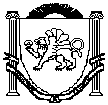 АДМИНИСТРАЦИЯЗуйского сельского поселенияБелогорского районаРеспублики КрымП О С Т А Н О В Л Е Н И ЕВ соответствии с Федеральным законом от 06.10.2003 №131-ФЗ «Об общих принципах организации местного самоуправления в Российской Федерации», Федеральным законом от 03.03.2007 г № 25-ФЗ «О муниципальной службе в Российской Федерации», ст. 79 Бюджетного кодекса Российской Федерации, руководствуясь Уставом муниципального образования Зуйское сельское поселение Белогорского района Республики Крым, Администрация Зуйского сельского поселения Белогорского района Республики Крым,п о с т а н о в л я е т:1. Внести изменения в постановление администрации Зуйского сельского поселения Белогорского района Республики Крым от 24.10.2018 № 169 «Об утверждении муниципальной целевой программы «Повышение эффективности местного самоуправления в муниципальном образовании Зуйское сельское поселение Белогорского района Республики Крым на 2019 год и плановый период 2020 и 2021 годов», согласно приложению..2. Финансирование расходов на реализацию муниципальной целевой программы «Повышение эффективности местного самоуправления в муниципальном образовании Зуйское сельское поселение Белогорского района Республики Крым на 2019 год и плановый период 2020 и 2021 годов» осуществлять в пределах средств, предусмотренные в бюджете Зуйского сельского поселения на указанные цели.3. Данное постановление подлежит обнародованию на официальном Портале Правительства Республики Крым на странице муниципального образования Белогорский район (http:belogorskiy.rk.gov.ru) в разделе «Муниципальные образования района», подраздел «Зуйское сельское поселение».4. Контроль за выполнением настоящего постановления оставляю за собой.СОГЛАСОВАНО:Ознакомлены:Л.Б. ШалагашеваВедущий специалист сектора по вопросам финансирования и бухгалтерского учетаМуниципальная программа«Повышение эффективности местного самоуправления в муниципальном образовании Зуйское сельское поселение Белогорского района Республики Крым на 2019 год и плановый период 2020 и 2021 годы»Приложениек постановлению администрации Зуйского сельского поселения Белогорского района Республики Крым от 16 сентября 2019 года № 125/1МУНИЦИПАЛЬНАЯ ЦЕЛЕВАЯ ПРОГРАММА«Повышение эффективности местного самоуправления в муниципальном образовании Зуйское сельское поселение Белогорского районаРеспублики Крым на 2019 год и плановый период 2020 и 2021 годы»ПАСПОРТ ПРОГРАММЫХарактеристика проблемы, на решение которой направлена ПрограммаПовышение эффективности и качества муниципального управления является одним из базовых условий обеспечения стабильности и устойчивого социально-экономического развития Зуйского сельского поселения, повышение качества жизни населения.Федеральным законом от 06.10.2003 № 131-ФЗ «Об общих принципах организации местного самоуправления в Российской Федерации» определены полномочия органов местного самоуправления по решению вопросов местного значения, а также механизм передачи и осуществление переданных государственных полномочий.Реализация полномочий связана с их материальным и финансовым обеспечением, созданием условий для плодотворной деятельности должностных лиц и муниципальных служащих по исполнению своих функциональных обязанностей.Для эффективной деятельности администрации Зуйского сельского поселения Белогорского района Республики Крым необходимо обеспечение достаточного уровня материально-технического и информационно-технологического оснащения, наличия необходимых ресурсов.Современные методы управления немыслимы без информационных технологий, внедрения в сферу управленческого труда электронного документооборота, программного обеспечения в различных сферах управленческой деятельности.С принятием Федерального закона от 02.03.2007 № 25-ФЗ «О муниципальной службе в Российской Федерации» созданы основы единой системы государственной и муниципальной службы, заложены правовые, организационные и экономические принципы ее функционирования. В областном законодательстве и нормативных правовых актах органов местного самоуправления Зуйского сельского поселения повышено внимание к соблюдению квалификационных требований к уровню, профилю образования и стажу муниципальной службы, обеспечено нормативное регулирование аттестационных, конкурсных комиссий и в комиссиях по соблюдению требований к служебному поведению муниципальных служащих и урегулированию конфликта интересов на муниципальной службе.Следует отметить, что показатели служебной деятельности муниципальных служащих, результативность их труда, достижение поставленных целей напрямую зависит от денежного содержания муниципальных служащих, своевременность оплаты их туда.  Система дополнительного профессионального образования муниципальных служащих необходима для повышения результативности их профессиональной служебной деятельности. Качество обучения муниципальных служащих должно отвечает потребностям развития муниципальной службы.Постоянно растущие уровень доступа населения к информационным ресурсам и телекоммуникационным средствам и уровень компьютерной грамотности требует от администрации Зуйского сельского поселения Белогорского района Республики Крым активного внедрения информационных технологий, в том числе в вопросах информирования граждан о деятельности администрации Зуйского сельского поселения Белогорского района Республики Крым и оказание муниципальных услуг в электронном виде.Решение перечисленных проблем должно осуществляться программно-целевыми методами. Данный подход предусмотрен статьей 35 Федерального закона «О муниципальной службе в Российской Федерации».2. Цели и задачи ПрограммыЦелями программы являются:- совершенствование и повышение эффективности деятельности администрации Зуйского сельского поселения Белогорского района Республики Крым по решению вопросов местного значения и переданных государственных полномочий;- обеспечение соответствия уровня компетентности муниципальных служащих уровню решаемых ими задач;- освоение и внедрение современных управленческих технологий в деятельности администрации Зуйского сельского поселения Белогорского района Республики Крым.Для достижения поставленных целей необходимо последовательное решение следующих задач: - создание механизмов постоянного совершенствования деятельности администрации Зуйского сельского поселения Белогорского района Республики Крым;- повышение эффективности бюджетных расходов на осуществление полномочий и содержание администрации Зуйского сельского поселения Белогорского района Республики Крым;- освоение и внедрение современных управленческих технологий в администрации Зуйского сельского поселения Белогорского района Республики Крым;- расширение сферы и повышение качества оказания муниципальных услуг, в том числе в электронном виде;- повышение открытости и уровня осведомленности о деятельности администрации Зуйского сельского поселения Белогорского района Республики Крым.3. Описание ожидаемых результатов реализации программы и индикаторов, измеряемых количественными показателямиРеализация муниципальной целевой программы «Повышение эффективности местного самоуправления в муниципальном образовании Зуйского сельского поселения Белогорского района Республики Крым на 2019-2021 год» создает условия для повышения эффективности деятельности администрации Зуйского сельского поселения Белогорского района Республики Крым.Сведения о планируемых значениях целевых показателей(индикаторов) программы.Оценка эффективности реализации ведомственной программы проводится на основе оценки:1. Степени достижения целей и решения задач муниципальной программы в целом путем сопоставления фактически достигнутых значений целевых показателей (индикаторов) муниципальной программы и их плановых значений, по формуле:Сд = Зф/Зп * 100%,где:Сд – степень достижения целей (решения задач);Зф – фактическое значение целевого показателя (индикатора) муниципальной программы;Зп – плановое значение целевого показателя (индикатора) муниципальной программы (для целевых показателей (индикаторов), желаемой тенденцией развития которых является рост значений) или Сд = Зп/Зф * 100% (для целевых показателей (индикаторов), желаемой тенденцией развития которых является снижение значений).2. Степени соответствия запланированному уровню затрат и эффективности использования средств бюджета поселения и иных не запрещенных законодательством источников финансирования путем сопоставления фактических и плановых объемов финансирования муниципальной программы в целом, по формуле:Уф = Фф/Фп * 100%,где:Уф – уровень финансирования реализации основных мероприятий муниципальной программы;Фф – фактический объем финансовых ресурсов, направленный на реализацию мероприятий муниципальной программы;Фп – плановый объем финансовых ресурсов на реализацию муниципальной программы на соответствующий отчетный период.3. Степени реализации мероприятий муниципальной программы (достижения ожидаемых непосредственных результатов их реализации) на основе сопоставления ожидаемых и фактически полученных непосредственных результатов реализации основных мероприятий по годам.В случае, если значение показателя результативности Программы   составляет:  от 90 до 100 процентов, то эффективность реализации Программы оценивается как высокая; от 75 до 90 процентов, то эффективность реализации Программы оценивается как средняя; ниже 75 процентов, то эффективность реализации Программы оценивается как низкая.  5. Объемы финансирования программы на 2019-2021 год5. Исполнители ПрограммыРеализацию мероприятий программы по повышению эффективности местного самоуправления в муниципальном образовании Зуйское сельское поселение Белогорского района Республики Крым на 2019-2021 годы осуществляют:- сектор по вопросам финансирования и бухгалтерского учета администрации Зуйского сельского поселения;- сектор по предоставлению муниципальных услуг;- сектор по вопросам муниципального имущества, землеустройства и территориального планирования.6. Сроки реализации программыПрограмма действует с 01 января 2019 год7. Механизм реализации Программы, включающий в себя механизм управления ПрограммойМеханизм реализации Программы включает в себя разработанный комплекс прилагаемых мероприятий, осуществляемых в соответствии с основными расходами бюджета поселения на содержание администрации Зуйского сельского поселения согласно утвержденной сметы.Реализация Программы организуется и координируется сектором по вопросам финансирования и бухгалтерского учета администрации Зуйского сельского поселения, который проводит организационно-методическое управление деятельностью исполнителей Программы при реализации запланированных мероприятий.Заведующий сектором по вопросам финансирования и бухгалтерского учёта (главный бухгалтер) администрации Зуйского сельского поселения в срок до 15 числа следующего за отчетным периодом года представляет отчет об исполнении Программы главе Зуйского сельского поселения, готовит и вносит предложения по корректировке целей и сроков реализации Программы, перечня программных мероприятий, об изменении объемов финансирования настоящей Программы.8. Ожидаемый социально-экономический эффект реализации ПрограммыВ результате осуществления Программы ожидается:1. Укрепление кадрового потенциала администрации Зуйского сельского поселения, повышение деловых и профессиональных качеств муниципальных служащих.2. Внедрение в сферу деятельности администрации Зуйского сельского поселения информационных технологий.3. Расширение сферы предоставления муниципальных услуг органами местного самоуправления и обеспечение их доступности для юридических лиц и граждан.4. Повышение эффективности деятельности администрации Зуйского сельского поселения по решению вопросов местного значения.5. Удовлетворенность населения деятельностью администрации Зуйского сельского поселения, в том числе ее информационной открытостью.9. Перечень программных мероприятий16 сентября 2019 годапгт. Зуя № 125/1О внесении изменений в постановление администрации Зуйского сельского поселения Белогорского района Республики Крым от 24.10.2018 №169 «Об утверждении муниципальной целевой программы «Повышение эффективности местного самоуправления в муниципальном образовании Зуйское сельское поселения Белогорского района Республики Крым на 2019 год и плановый период 2020 и 2021 годов»Председатель Зуйского сельского совета- глава администрации Зуйского сельского поселенияА.А. ЛахинЗаместитель главы администрации Зуйского сельского поселенияС.А. СорокинЗаведующий сектором по вопросам муниципального имущества, землеустройства и территориального планированияС.В. КириленкоЗаведующий сектором по правовым (юридическим) вопросам, делопроизводству, контролю и обращениям гражданМ.Р. МеметоваЗаведующий сектором по вопросам финансирования и бухгалтерского учетаМ.В. ДамаскинаНаименование Программы «Повышение эффективности местного самоуправления в муниципальном образовании Зуйское сельское поселение Белогорского района Республики Крым на 2019-2021 годы»Заказчик ПрограммыАдминистрация Зуйского сельского поселения Белогорского района Республики КрымРазработчик ПрограммыАдминистрация Зуйского сельского поселения Белогорского района Республики КрымЦель ПрограммыСовершенствование и повышение эффективности деятельности администрации Зуйского сельского поселения Белогорского района Республики Крым по решению вопросов местного значения и переданных государственных полномочий.Задачи Программы-создание механизмов постоянного совершенствования деятельности администрации Зуйского сельского поселения Белогорского района Республики Крым;-повышение эффективности бюджетных расходов на осуществление полномочий и содержание администрации Зуйского сельского поселения Белогорского района Республики Крым;-освоение и внедрение современных управленческих технологий в администрации Зуйского сельского поселения;- укрепление материально-технической базы по исполнению полномочий администрации Зуйского сельского поселения Белогорского района Республики Крым;- расширение сферы и повышение качества оказания муниципальных услуг, в том числе в электронном виде;- повышение открытости и уровня осведомленности о деятельности администрации Зуйского сельского поселения Белогорского района Республики Крым. Важнейшие показатели эффективности Программы- количество и качество муниципальных услуг, оказываемых администрацией Зуйского сельского поселения Белогорского района Республики Крым;- количество муниципальных услуг, информация о которых доступна через информационную сеть «Интернет»;- обеспечение доступности к информации администрации Зуйского сельского поселения Белогорского района Республики Крым;- повышение уровня осведомленности о деятельности администрации Зуйского сельского поселения Белогорского района Республики Крым.Сроки реализации Программы2019-2021  годыОбъемы и источники финансирования Программы2019 год – 5 090,011 тыс. руб. из бюджета муниципального образования Зуйское сельское поселение Белогорского района Республики Крым2020 год – 5 086,011 тыс. руб. из бюджета муниципального образования Зуйское сельское поселение Белогорского района Республики Крым2021 год – 5 086,011 тыс. руб. из бюджета муниципального образования Зуйское сельское поселение Белогорского района Республики КрымОжидаемые конечные результаты Программы- рост уровня доступности к информации о деятельности администрации Зуйского сельского поселения Белогорского района Республики Крым и уровня осведомленности о деятельности администрации Зуйского сельского поселения Белогорского района Республики Крым;- рост количества качества муниципальных услуг, оказываемых администрацией Зуйского сельского поселения Белогорского района Республики Крым; - уменьшение устных и письменных обращений о ненадлежащем исполнении муниципальными служащими своих должностных обязанностей.муниципальная целевая программа «Повышение эффективности  местного самоуправления в муниципальном образовании  Зуйского сельского поселения Белогорского района Республики Крым на 2019-2021 год»Ожидаемый результатЕд. измеренияПлановое значение целевого показателя (индикатора) в 2019-2021 годмуниципальная целевая программа «Повышение эффективности  местного самоуправления в муниципальном образовании  Зуйского сельского поселения Белогорского района Республики Крым на 2019-2021 год»Уменьшение количества обращений граждан по вопросам местного значенияЕд.муниципальная целевая программа «Повышение эффективности  местного самоуправления в муниципальном образовании  Зуйского сельского поселения Белогорского района Республики Крым на 2019-2021 год»Увеличение количества муниципальных служащих прошедших повышение квалификацииЕд.№п/пНаименование мероприятияГРБСКБККЦСР2019 год       сумма, руб2020 годсумма, руб2021 годсумма,рубВсего по программе:962010401000000005 090 0115 086 0115 086 0111Подпрограмма «Создание условий для эффективного выполнения органов местного самоуправления по решению вопросов местного значения Зуйского сельского поселения Белогорского района Республики Крым»9620104   0110000000I.2Основное мероприятие « Создание условий деятельности Главы администрации Зуйского сельского поселения Белогорского района Республики Крым»9620102011 0100001.2.1Расходы на выплаты по оплате труда лиц, замещающих муниципальные должности органов местного самоуправления Зуйское  сельское поселение Белогорского района Республики Крым9620102011010019П739 311,00739 311,00739 311,00Итого по п. 1.2:739 311,00739 311,00739 311,001.3Основное мероприятие «Обеспечение деятельности администрации Зуйского сельского поселения Белогорского района Республики Крым962010401102000001.3.1Расходы на выплаты по оплате труда лиц, замещающих муниципальные должности органов местного самоуправления  Зуйского сельского поселения Белогорского района Республики Крым962010401102001903 861 700,03 861 700,03 861 700,01.3.2Расходы на обеспечение деятельности администрации  Зуйского сельского поселения Белогорского района Республики Крым96201040110200190474 000,00 470 000,00470 000,001.3.3Уплата налогов ,сборов и иных платежей9620104011020019015 000,00 15 000,00 15 000,00Итого по п. 1.3:4 350 7004 346 7004 346 700№ п/пНаименование мероприятийСроки Исполнители 12341Проведение комплекса мероприятий, направленных на повышение квалификации муниципальных служащих в сфере менеджмента и информационных технологий2019-2021 годыГлава сельского поселения2Проведение комплекса мероприятий, направленных на повышение информационной доступности к деятельности администрации Зуйского сельского поселения на основе активного использования сайта Зуйского сельского поселения 2019-2021 годыГлава сельского поселения3Разработка административных регламентов оказания муниципальных услуг2019-2021 годыРаботники администрации 4Переход на оказание муниципальных услуг в электронном виде2019-2021 годыРаботники администрации 5Контроль за осуществлением порядка и качества оказания муниципальных услугпостоянноГлава сельского поселения6Проведение комплекса мероприятий, направленных на повышение эффективности и результативности процессов подготовки, принятия и реализации решений на основе современных технологий электронного документооборота2019-2021 годыГлава сельского поселения8Проведение комплекса мероприятий, направленных на повышение культуры организации рабочего процесса, приведение рабочего места муниципального служащего в соответствие с установленными стандартами и поддержание в актуальном состоянии в соответствии с развитием информационных технологий и информационных систем2019-2021 годыГлава сельского поселения9Проведение комплекса мероприятий, направленных на повышение эффективности и результативности работы муниципальных служащих2019-2021 годыГлава сельского поселения10Анализ эффективности бюджетных расходов на осуществление полномочий и содержание первичного воинского учета2019-2021 годыГлава сельского поселения11Анализ эффективности бюджетных расходов на осуществление полномочий и содержание администрации Зуйского сельского поселенияежегодноГлава сельского поселения